Мастер-класс по проекту «Территория роста»в рамках IX Всероссийская выставка-форум «Вместе - ради детей! Вместе 10 лет»С 5 по 7 сентября 2018 г в г. Челябинске прошла IX Всероссийская выставка-форум «Вместе - ради детей! Вместе 10 лет», организатором которой выступил Фонд поддержки детей, находящихся                    в трудной жизненной ситуации. Нащ город принял участие в выставке-форуме.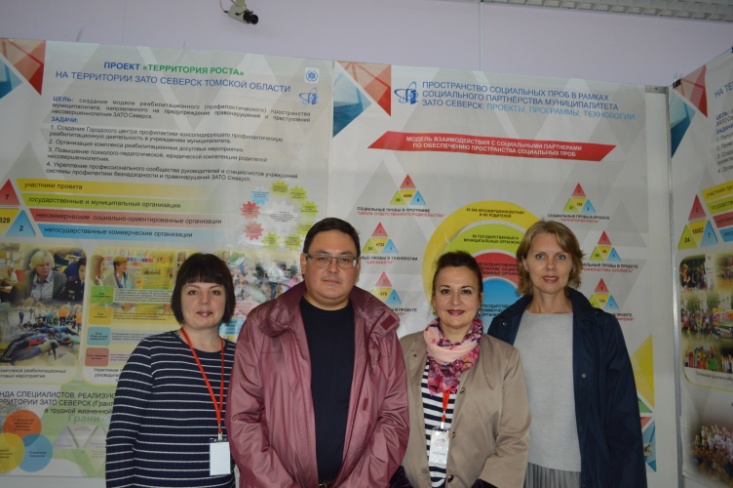 На выставочной интерактивной площадке городского округа ЗАТО Северск педагогами-психологами Шпетр А.М.                  и Семененко Е.М. был проведен мини мастер-класс по проекту «Территория роста» с использованием упражнения «Маятник» и с участием студентов средне специальных образовательных организаций г. Челябинска. Упражнение было принято ребятами с большим интересом и энтузиазмом. Перед командой стояла непростая задача:                        с закрытыми глазами перенести мячик, расположенный на натянутых ленточках,                        с одного места на другое под руководством двух организаторов. Упражнение «Маятник» укрепляет командный дух, помогает осознать свои жизненные стратегии, причины успехов                   и неудач. После многочисленных попыток команда выработала согласованность действий               и ей удалось перенести мячик с одного места                  на другое.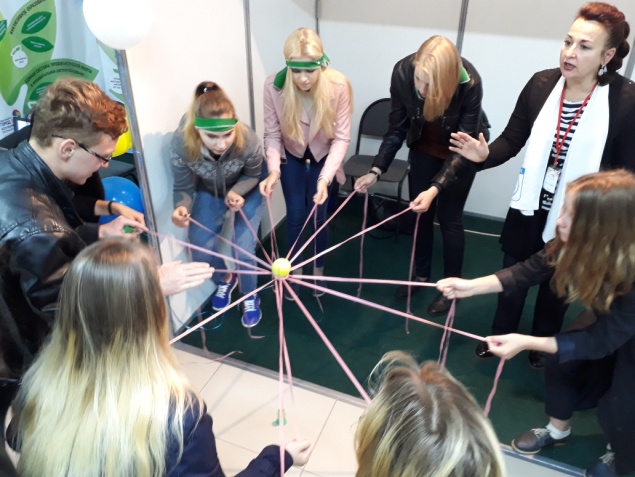 